Основи культури мови усного професійного спілкування. Роль орфоепічних й акцентуаційних норм в усному професійному спілкування.Усне професійне спілкування передбачає використання діалогічної і монологічної форми. Як форма монологу є публічний виступ. Вони бувають різних видів і проводяться в ораторському стилі. Це – доповідь, промова, декція. Типи доповіді:1. ділова доповідь – містить виклад питань із визновками і пропозиціями (розрахована на підготовлену аудиторію; відбувається активне обговорення, аргументована критика; слова вживаються тільки у прямому значенні, речення чіткі, аргументовані);2. звітна доповідь – містить об’єктивні факти за певний період роботи підприємства; чітко окреслюється мета, характер, завдання, наводяться цифри, іноді – цитати. Варто укласти план доповіді, щоб була струнка система викладу. В кінці приймається рішення і програма на наступний період роботи.Промова – усний виступ із висвітленням інформації, дуже часто емоційно насичений. Типи промови:1. ділова промова – характеризується лаконізмом, критичністю, полемічністю та аргументованістю викладених фактів; орієнтована на логічне сприйняття слухача; сприймається у контексті якоїсь проблеми;2. мітингова промова – виголошується на злободенну тему і стосується суспільних проблем, які хвилюють широкий загал; це короткий емоційний вислів, що висвітлює нестандартний аспект, щоб по-новому сприйняти відомі факти; використовуються вигуки, заклики, звертання; її успішність залежить від індивідуального стилю оратора;3. агітаційна промова – дуже близька до мітингової, в ній пропагуються думки, переконання, ідеї і відбувається активна агітація за їх втілення в життя.4. лекція – це одна із форм розв’язання наукових, науково-навчальних, науковопопулярних та інших знань шляхом усного викладу матеріалу; бувають: навчальнопрограмові, настановчі, оглядові, лекції зі спеціального курсу;5. бесіда – бувають приватні і ділові; один із видів бесіди є колоквіум ( один із видів спілкування, вид екзамена, а також збори, на яких заслуховують і обговорюють наукові доповіді);Однією із специфічних форм усного професійного мовлення є телефонна розмова. Має три типи: 1) момент встановлення зв’язку (привітання відповідно до мовного етикету, звертання); 2) виклад справи; 3) заключні слова.Орфоепія – розділ мовознавчої науки, який вивчає норми правильної літературної вимови. Унормована вимова необхідна для того, щоб мова могла нормально і ефективно функціонувати як найважливіший засіб комунікації, оскільки розбіжність у вимові ускладнює спілкування, уповільнює розуміння висловленої думки.Орфоепія –невід’ємна складова частина культури укр мови, однією з основних вимог якої є те, що мовлення має відбуватися відповідно до загальноприйнятих і узвичаєних у цій мові норм вимови і наголошування слів. Отже, норми правильної літ мови обов’язкові для всіх, хто користується укр літ мовою в її усній формі.
Орфрепія має практичне значення для всіх, оскільки вивчення правил літературної вимови забезпечує високу культуру мовлення. 10.4. Етапи проведення ділових дискусій і суперечок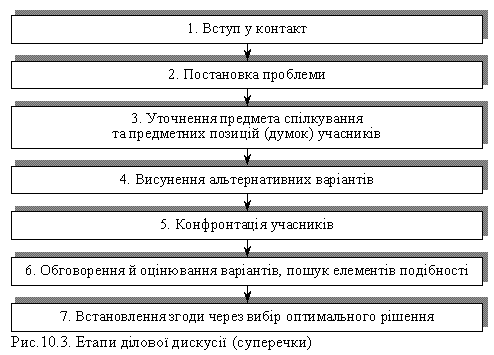 